ПРОЕКТ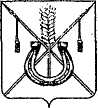 АДМИНИСТРАЦИЯ КОРЕНОВСКОГО ГОРОДСКОГО ПОСЕЛЕНИЯ КОРЕНОВСКОГО РАЙОНАПОСТАНОВЛЕНИЕот _____	   		                                     			№____г. КореновскО внесении изменений в постановление администрацииКореновского городского поселения Кореновского районаот 16 мая 2017 года № 961 «О введении отраслевых системоплаты труда работников муниципальных учрежденийКореновского городского поселения Кореновского района»В целях совершенствования системы оплаты труда работников муниципальных учреждений культуры, обеспечивающих повышение уровня оплаты труда работников, усиления материальной заинтересованности в повышении эффективности труда, администрация Кореновского городского поселения Кореновского района п о с т а н о в л я е т:1. Внести в постановление администрации Кореновского городского поселения Кореновского района от 16 мая 2017 года № 961 «О введении отраслевых систем оплаты труда работников муниципальных учреждений Кореновского городского поселения Кореновского района» следующие изменения:1.1. Пункт 2.4. раздела 2 приложения № 1 к постановлению изложить в новой редакции:«2.4. Должностные оклады служащих, осуществляющих профессиональную деятельность по общеотраслевым должностям, устанавливаются на основе базовых должностных окладов по профессиональным квалификационным группам общеотраслевых должностей руководителей, специалистов и служащих, в которые входят занимаемые ими должности (приложение № 2 к постановлению).К базовому должностному окладу предусматривается минимальные повышающие коэффициенты, учитывающие квалификацию и уровень знаний работников (приложение № 2 к постановлению). Применение повышающего коэффициента к базовому должностному окладу работников по соответствующей профессиональной квалификационной группе образует новый оклад и учитывается при начислении иных стимулирующих и компенсационных выплат, устанавливаемых в процентном отношении к окладу.Должностные оклады заместителей руководителей структурных подразделений устанавливаются на 5-10 процентов ниже окладов соответствующих руководителей.1.2. Пункт 2.7. раздела 2 приложения № 1 к постановлению изложить в новой редакции:«2.7. Оклады рабочих, выполняющих работу по общим профессиям устанавливаются на основе базовых окладов по квалификационным разрядам работ в соответствии с Единым тарифно-квалификационным справочником работ и профессий рабочих:Рабочим, выполняющим работы по профессии с производным наименованием «старший», оклады устанавливаются на 10 процентов выше базового оклада, соответствующего квалификационному разряду работ.В учреждениях могут утверждаться перечни высококвалифицированных рабочих, занятых на важных и ответственных работах Высококвалифицированным рабочим базовый оклад устанавливается                по 8 квалификационному разряду работ.Также могут применяются перечни высококвалифицированных рабочих занятых на важных и ответственных работах, утвержденные в учреждениях, относящихся к другим видам экономической деятельности.»1.3. Приложение № 2 изложить в новой редакции (прилагается).2. Признать утратившим силу постановление администрации Кореновского городского поселения Кореновского района от 4 февраля           2020 года № 120 «О внесении изменений в постановление администрации Кореновского городского поселения Кореновского района от 16 мая 2017 года № 961 «О введении отраслевых систем оплаты труда работников муниципальных учреждений Кореновского городского поселения Кореновского района». 3. Общему отделу администрации Кореновского городского поселения Кореновского района (Труханова) официально опубликовать настоящее постановление и обеспечить его размещение на официальном сайте администрации Кореновского городского поселения Кореновского района в информационно-телекоммуникационной сети «Интернет».4. Постановление вступает в силу после его официального опубликования, но не ранее 1 октября 2022 года.ГлаваКореновского городского поселенияКореновского района                                                                           М.О. ШутылевБазовые должностные оклады и минимальные повышающие коэффициенты к должностным окладам по профессиональным квалификационным группам общеотраслевых должностей руководителей, специалистов и служащих муниципальных учреждений Кореновского городского поселения Кореновского района».Начальник организационно-кадрового отдела администрации Кореновского городского поселения Кореновского района 		 	      Я.Е. СлепокуроваПеречень должностейБазовый должностной оклад, рублейНаименование должностей, отнесенных к профессиональной квалификационной группе «Общеотраслевые должности служащих первого уровня»5779Наименование должностей, отнесенных к профессиональной квалификационной группе "Общеотраслевые должности служащих второго уровня"5876Наименование должностей, отнесенных к профессиональной квалификационной группе "Общеотраслевые должности служащих третьего уровня"6466Наименование должностей, отнесенных к профессиональной квалификационной группе «Общеотраслевые должности служащих четвертого уровня»8814Квалификационный разряд работБазовый оклад, рублей1 разряд работ в соответствии с Единым тарифно-квалификационным справочником работ и профессий рабочих59642 разряд работ в соответствии с Единым тарифно-квалификационным справочником работ и профессий рабочих60693 разряд работ в соответствии с Единым тарифно-квалификационным справочником работ и профессий рабочих61704 разряд работ в соответствии с Единым тарифно-квалификационным справочником работ и профессий рабочих62745 разряд работ в соответствии с Единым тарифно-квалификационным справочником работ и профессий рабочих63786 разряд работ в соответствии с Единым тарифно-квалификационным справочником работ и профессий рабочих67277 разряд работ в соответствии с Единым тарифно-квалификационным справочником работ и профессий рабочих67898 разряд работ в соответствии с Единым тарифно-квалификационным справочником работ и профессий рабочих6994ПРИЛОЖЕНИЕк постановлению администрацииКореновского городского поселенияКореновского районаот ________________ №  ______«ПРИЛОЖЕНИЕ № 2УТВЕРЖДЕНЫпостановлением администрацииКореновского городского поселенияКореновского районаот 16 мая 2017 года № 961Квалификационный уровеньДолжности, отнесенные к квалификационным группамМинимальный повышающий коэффициент1231. Общеотраслевые должности служащих первого уровня1. Общеотраслевые должности служащих первого уровня1. Общеотраслевые должности служащих первого уровня Базовый должностной оклад – 5779 рублей Базовый должностной оклад – 5779 рублей Базовый должностной оклад – 5779 рублей1 квалификационный уровеньагент, агент по снабжению, архивариус, дежурный (по общежитию и другое), дежурный бюро пропусков, делопроизводитель, инкассатор, калькулятор, старший кассир, комендант, копировщик, маркировщик, машинистка, нарядчик, оператор по диспетчерскому обслуживанию лифтов, паспортист, секретарь, секретарь- машинистка, секретарь-стенографистка, статистик, стенографистка, табельщик, таксировщик, учетчик, чертежник, эвакуатор, экспедитор, экспедитор по перевозке грузов0,002 квалификационный уровеньдолжности служащих 1 квалификационного уровня, по которым может устанавливаться производное должностное наименование "старший"0,022. Общеотраслевые должности служащих второго уровня2. Общеотраслевые должности служащих второго уровня2. Общеотраслевые должности служащих второго уровняБазовый должностной оклад – 5876 рублейБазовый должностной оклад – 5876 рублейБазовый должностной оклад – 5876 рублей1 квалификационный уровеньадминистратор, диспетчер, инспектор, инспектор по кадрам, инспектор по контролю за исполнением поручений, инструктор производственного обучения рабочих массовых профессий, лаборант, секретарь незрячего специалиста, секретарь руководителя, техник (всех наименований), товаровед0,002 квалификационный уровеньзаведующая машинописным бюро, заведующий архивом, заведующий бюро (справочным), заведующий бюро пропусков, заведующий камерой хранения, заведующий канцелярией, заведующий комнатой отдыха, заведующий копировально-множительным бюро, заведующий складом, заведующий фотолабораторией, заведующий хозяйством, заведующий экспедицией;0,042 квалификационный уровеньдолжности служащих 1 квалификационного уровня, по которым устанавливается производное должностное наименование "старший";0,042 квалификационный уровеньдолжности служащих 1 квалификационного уровня, по которым устанавливается II внутридолжностная категория0,073 квалификационный уровеньзаведующий общежитием, заведующий прачечной, заведующий производством (шеф-повар), заведующий столовой, начальник хозяйственного отдела, производитель работ (прораб), включая старшего;0,153 квалификационный уровеньдолжности служащих 1 квалификационного уровня, по которым устанавливается I внутридолжностная категория0,134 квалификационный уровеньзаведующий виварием, мастер участка (включая старшего), механик (гаража);0,174 квалификационный уровеньдолжности служащих 1 квалификационного уровня, по которым может устанавливаться производное должностное наименование "ведущий"0,155 квалификационный уровеньначальник гаража, начальник (заведующий) мастерской, начальник смены (участка), начальник цеха (участка)0,23. Общеотраслевые должности служащих третьего уровня3. Общеотраслевые должности служащих третьего уровня3. Общеотраслевые должности служащих третьего уровняБазовый должностной оклад – 6466 рубляБазовый должностной оклад – 6466 рубляБазовый должностной оклад – 6466 рубля1 квалификационный уровеньархитектор, бухгалтер, бухгалтер-ревизор, документовед, инженер (всех наименований), конструктор, корректор, математик, менеджер (всех наименований), переводчик, переводчик-дактилолог, переводчик синхронный, программист, психолог, социолог, специалист, специалист гражданской обороны, специалист по кадрам, специалист по маркетингу, специалист по охране труда, специалист по связям с общественностью, сурдопереводчик, технолог, физиолог, электроник, экономист (всех наименований), художник, юрисконсульт0,002 квалификационный уровеньдолжности служащих 1 квалификационного уровня, по которым может устанавливаться II внутридолжностная категория0,073 квалификационный уровеньдолжности служащих 1 квалификационного уровня, по которым может устанавливаться I внутридолжностная категория0,14 квалификационный уровеньдолжности служащих 1 квалификационного уровня, по которым может устанавливаться производное должностное наименование «ведущим»0,25 квалификационный уровеньглавные специалисты в отделах, отделениях, лабораториях, мастерских0,34. Общеотраслевые должности служащих четвертого уровня4. Общеотраслевые должности служащих четвертого уровня4. Общеотраслевые должности служащих четвертого уровняБазовый должностной оклад – 8814 рублейБазовый должностной оклад – 8814 рублейБазовый должностной оклад – 8814 рублей1 квалификационный уровеньначальник отдела, начальник штаба гражданской обороны, руководитель службы охраны труда0,002 квалификационный уровеньглавный (диспетчер, инженер, механик, экономист, энергетик, технолог)ОД3 квалификационный уровеньдиректор (начальник, заведующий) филиала, другого обособленного структурного подразделения0,2